О регистрации кандидата в депутаты Республики Алтай седьмого созыва, в порядке самовыдвижения, Тулебаева Аскара РыспековичаПроверив соблюдение требований Закона Республики Алтай от 24 июня 2003 года № 12-15 «О выборах депутатов Республики Алтай» при выдвижении  в порядке самовыдвижения, кандидата в депутаты Республики Алтай седьмого созыва Тулебаева Аскара Рыспековича, окружная избирательная комиссия установила следующее.Порядок выдвижения кандидата в депутаты Республики Алтай седьмого созыва Тулебаева Аскара Рыспековича и представленные для регистрации кандидата документы соответствуют требованиям статей 37.1, 38, 40.1, 45, 47 Закона Республики Алтай от 24 июня 2003 года № 12-15 «О выборах депутатов Республики Алтай».В поддержку выдвижения кандидата в депутаты Республики Алтай Тулебаева Аскара Рыспековича в окружную избирательную комиссию представлено 19 (Девятнадцать) подписных листов, содержащих 162 (Сто шестьдесят две) подписи избирателей. В результате проверки, проведенной 20 июля 2019 года Рабочей группой по приему и проверке документов, представляемых кандидатами, избирательными объединениями, выявлено недостоверных подписей 0 (Ноль) или 0%, недействительных - 0 (Ноль) подписи, или 0%. Количество подписей, признанных достоверными, составило 162 (Сто шестьдесят две) подписи, что является достаточным для регистрации кандидата.В соответствии со статьями 27 и 47 Закона Республики Алтай от 24 июня 2003 года № 12-15 «О выборах депутатов Республики Алтай», Окружная избирательная комиссия одномандатного избирательного округа № _4___решила:1. Зарегистрировать кандидата в депутаты Республики Алтай седьмого созыва по одномандатному избирательному округу № _4___ Тулебаева Аскара Рыспековича; 4 июня 1971 года рождения с. Беккердиновка, Славгородского района, Алтайского края; место жительства – Республика Алтай, г. Горно-Алтайск, пр.  Коммунистический 56, кв. 37; основное место работы или службы, занимаемая должность/род занятий – генеральный директор, ООО «Купол», в порядке самовыдвижения, судимости нет. Время регистрации 18 часов 50 минут.2. Выдать зарегистрированному кандидату в депутаты Республики Алтай седьмого созыва по одномандатному избирательному округу № __4__Тулебаеву А.Р. удостоверение установленного образца.3. Направить настоящее решение в Избирательную комиссию Республики Алтай.4. Опубликовать настоящее решение в газете «Вестник Горно-Алтайска».Председатель Горно-Алтайской городскойокружной избирательной комиссии  №4                                                    И.В. Лобановаи.о. Секретаря Горно-Алтайской городскойокружной  избирательной комиссии №4                                                     С.И. Махалина    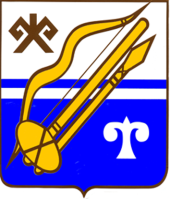 ГОРНО-АЛТАЙСКАЯ ГОРОДСКАЯ  ОКРУЖНАЯ ИЗБИРАТЕЛЬНАЯ КОМИССИЯГОРНО-АЛТАЙСКАЯ ГОРОДСКАЯ  ОКРУЖНАЯ ИЗБИРАТЕЛЬНАЯ КОМИССИЯГОРНО-АЛТАЙСКАЯ ГОРОДСКАЯ  ОКРУЖНАЯ ИЗБИРАТЕЛЬНАЯ КОМИССИЯГОРНО-АЛТАЙСКАЯ ГОРОДСКАЯ  ОКРУЖНАЯ ИЗБИРАТЕЛЬНАЯ КОМИССИЯРЕШЕНИЕ25 июля 2019 г.                    №                    №                    №                    №      9/60г. Горно-Алтайскг. Горно-Алтайскг. Горно-Алтайск